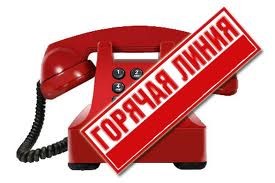 Уважаемые участники "Всероссийской олимпиады школьников 2018"Вопросы, связанные с проведением школьного и муниципального этапов Олимпиады, вы можете задать по телефону  горячей  линии  8(86563)31-0-73 с 8.00 до 17.00 или ответственному лицу за проведения Олимпиады в МКОУ СОШ №4Братковиченко Е.Г..- заместителю директора по УВРТелефон 37-7-28, сот. 89624445337